Just What Exactly isWork-Based Learning?ork-based learning links secondary and post-secondary education, business and industry, labor and government to provide high school students with a wide range of career opportunities and experiences, leading to a smoothtransition from school to work. Work-based learning students come to realize the connection between school and living productive lives. Competency-based work-based learning experiences include non-paid internships, occupational/ technical labs, and related high school coursework. Many work-based learning programs also include additional career exploration activities like job shadowing, speakers, field trips and workshops. Benefits to work-based learning are numerous (see box below). Both educators and business sponsors provide students with the employability and career- related skills they need to be productive members of the workforce. Thus, work-based learning programs serve as a vital link between education and careers.P.E.R.F.E.C.T., Tazewell County/Area Education For Employment, the Central Illinois Vocational Education Cooperative, and Illinois Central College have partnered to provide Central Illinois 11th and 12th grade high school students with region-wide work-based learning programs. Visit the high school guidance office for more information.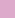 How Do Students Benefit From WBL?Exposure to variety of careersHands-on, competency-based trainingRelated high school courseworkHigh school creditAdvanced college/apprenticeship placementDual creditScholarshipsOpportunities for quality jobsPotential contacts for employment and post-secondary educationConnection or “link” between school and workSelf-confidence from success at school and workHow Do Employers Benefit From WBL?Provide students with a better understanding of a career fieldInfluence student development to meet industry requirementsHave expanded pool of qualified applicantsEvaluate potential employeesFeel pride and importance in collaborating with educationHow Do Educators Benefit From WBL?Increased college/apprenticeship placement and employment rates of graduatesOpportunities for professional staff developmentIncreased enrollment in career and technical coursesInstruction integrated with actual work and life experienceImproved attendance, reduced drop-out rateHow Does The Community Benefit From WBL?Development of skilled workforceEnhanced employability of youthDecreased stress on families and community from unmotivated youthEconomic growth and higher quality of life through expanded skilled workforce and taxpayer basePride in schools and investing in youthApplicationWork-based learning program information and application forms can be found in each high school’s guidance department. Application information is also available online at:www.perfectpeoria.comFor more information or to schedule a presentation for your school, please contact:Chris Kendall, Director Peoria Educational Region For Employment and Career Training (309) 693-7373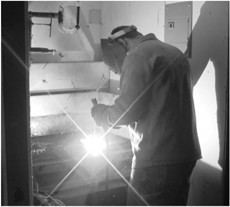 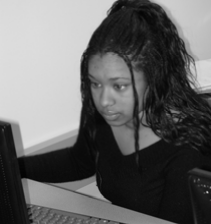 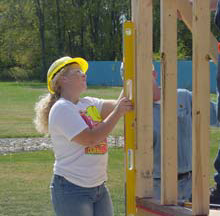 